UNIVERSITY OF GHANA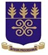 OFFICE OF RESEARCH, INNOVATION AND DEVELOPMENT (ORID)NOTICE OF INTENT Funding AgencyWorld Bank/RUFORUMFunding Opportunity TitleStrengthening Higher Agricultural Education for Agri-Food System Transformation in Africa (SHAEA)Submission Deadline to ORIDOctober 19, 2018Information on ApplicantsInformation on ApplicantsPrincipal Investigator/Coordinator (Title, first name, surname)CollegeSchool/Institute/CentreDepartmentEmail(s)Mobile number(s)PhD degree and awarding institutionYear earned Proposal Title (Indicative title accepted)Thematic area(s)Co-Investigators1234Highlights of the Call:(see attached full announcement for complete information).The main objective of this proposed project is to develop competent and relevant human resources required to accelerate agri-food systems transformation in Africa through strengthening:agri-food related education and training enhanced with transdisciplinary approaches, experiential learning and applied research at selected African regional anchor universities; university linkages to the regional agricultural sector - its priorities, needs and stakeholders; and university partnership with private and public entities related to agri-food both within and outside Africa. Thematic AreasThe Project aims to build capacity and knowledge in six identified knowledge gap areas:Agribusiness and EntrepreneurshipAgri-food Systems and NutritionRural Innovation and Agriculture ExtensionAgricultural Risk Management and Climate Change ProofingAgriculture Policy AnalysisStatistical Analysis, Foresight and Data Management.